Temat: Pogoda i klimatProszę, abyście zapoznali się najpierw z treścią zawartą w podręczniku na stronach 102-104. (Część zatytułowaną „Jak porównać klimat różnych miejsc na Ziemi? Przeznaczymy na kolejną lekcję)Następnie wykonajcie poniższe ćwiczenia do zeszytu- można oczywiście także wydrukować 
i wkleić. Pamiętajcie o ich uzupełnieniu. Wykonane zadania proszę w miarę możliwości przesyłać w postaci zdjęć lub dokumentu pdf na podany przez mnie e-mail. Informację zwrotną w postaci oceny prześlę przed kolejną „zdalną lekcją”. W razie wątpliwości proszę o kontakt. Zadania można edytować i uzupełnić na swoim komputerze Zad. 1. Zaznacz zdania zawierające informacje dotyczące pogody. A. Dziś do południa padał deszcz.B. W moim mieście zimy są długie i mroźne.C. Po południu nadal było gorąco.D. Nad morzem lato jest z reguły ciepłe i słoneczne.E. Wczesną wiosną w górach wieje silny wiatr.Zad. 2. Podkreśl trzy spośród podanych określeń, które są składnikami pogody. odległość od morza osady atmosferyczne prędkość wiatru roczna amplituda temperatury powietrza prędkość wiatru wysokość nad poziomem morza temperatura powietrza o godzinie 7.00Zad. 3. Dokończ poniższe zdania właściwymi terminami.A. Stan atmosfery w określonym miejscu i czasie nazywamy ……. .B. Wykres, który przedstawia dane dotyczące temperatury powietrza i opadów 
w poszczególnych miesiącach w roku opracowane na podstawie wieloletnich pomiarów, to ………………. .Zad. 4. Wykonaj polecenia na podstawie zamieszczonego klimatogramu.Zanim przystąpicie do tego zadania proszę zapoznać się ze wskazówkami w „samoucczku” podręcznika: „Elementy klimatogramu”, Jak czytać klimatogram” (s.103-104)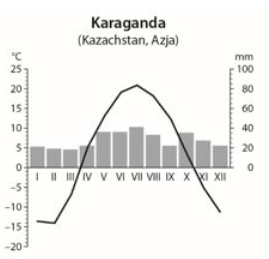 Podaj nazwę miesiąca, w którym zanotowano najwyższe opady. Odczytaj i zapisz ich wartość.Miesiąc: ................................................... Opady: ...............................b) Podaj nazwę miesiąca, w którym zanotowano najwyższą średnią temperaturę powietrza. Odczytaj i zapisz jej wartość.Miesiąc: ................................................... Temperatura: .........................c) Podaj nazwę miesiąca, w którym zanotowano najniższą średnią temperaturę powietrza. Odczytaj i zapisz jej wartość.Miesiąc: ................................................... Temperatura: .........................d) Oblicz średnią roczną amplitudę temperatury powietrza w Karagandzie.................................................................................................................................................